                                                                                                   биология – 6 классурок на тему       Значение корней и их разнообразие.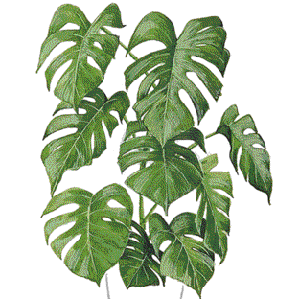 задачи урока: а)  изучить разнообразие корней в связи с выполняемыми функциями.оборудование урока:  таблица "Видоизменения корней"  муляжи свеклы, моркови; натуральные объекты – монстеры с воздушными корнями, плющ с корнями-прицепками.содержание урока:    Проверка знаний    – Индивидуальный  опрос у доски по таблицеЗона деления, её значение.Расскажите о зоне роста корня.Зона всасывания, роль корневых волосков в процессе всасывания.Зона проведения, восходящий ток и нисходящий ток веществ.Обобщая  знания учащихся по строению и выполняемым функциям корня, учитель говорит, что различают 4 зоны. Тесное взаимодействие всех зон корня обеспечивает его бесперебойную, нормальную работу, важную для жизнедеятельности всего организма.      2.   Изучение нового материала.             1.  выяснение значения корня по функциям, которые он выполняет. (Беседа, запись значений в тетрадь              Значение корняПитание (всасывание воды и минеральных солей);Укрепление растения в почве;Фотосинтезирующая (зеленая часть стебля);Вегетативное размножение (корневыми отпрысками)Запас питательных веществ (в виде крахмала, сахаров – у моркови, редьки, свеклы, редиса в утолщенном главном корне – корнеплоде; в толстых придаточных корнях – корневых шишках – у  георгина, пиона)Добывание питательных веществ и обеспечение плодородия почвы.       2. Видоизменение корней, их значение.Самостоятельная работа по учебнику с последующим заполнением таблицыВидоизменения корней, их значение3. Проверка выполнения самостоятельной работы.4. Разнообразие корней – результат видоизменений главного, боковых и придаточных корней (Вывод)   3. Закрепление. – Перечислите все функции корня. – Какие видоизменения корней бывают у тропических растений?   4. Итог урока.   5. Домашнее задание: §15, повторить §§13,14. выполнить задание, с.60Видоизменение корнейРастения, имеющие такой кореньЗначение в жизни растения1.Корни-прицепкиПлющ, монстераС их помощью растения поднимаются вверх по стене, скале, стволу других растений2. Ходульные корниФилодендрон Удерживают крупные облиственные побеги на зыбком грунте3. Корни-подпоркиФикус бенгальскийДополнительная корневая система из придаточных корней4. Досковидные боковые корниДеревья тропического лесаОпорное5. Воздушные корниОрхидеи, монстераВсасывание воды от дождя, росы6. ВтягивающиекрокусыВтягивание луковиц и клубнелуковиц глубже в почву7. КорнеплодыМорковь, редис, свеклаЗапас питательных веществ8. КорнешишкиГеоргин, пионЗапас питательных веществ